Отчет по план-заданию по командировке в г. Москву заведующей кафедрой факультетской и госпитальной терапии №1 Ташкентской медицинской академии проф. Ризамухамедовой М.З. по участию в XV научно-практической конференции «ПРОБЛЕМЫ СОВРЕМЕННОЙ РЕВМАТОЛОГИИ» Принимала участие в работе ежегодной научно-практической конференции на тему: «Проблемы современной ревматологии», которая проходила 19-20 апреля 2018г. в Москве (Россия).Обменивалась опытом с коллегами из разных городов России, в т.ч. с зарубежными коллегами из Сербии (Дамьянов Н.), из Турции (Албар-Онер Ф., Каймаз С.) и др.За дискуссионным столом участвовала в дебатах по эффективности таргетной терапии ревматологический заболеваний, проводимой академиком Насоновым Е.Л., проф. Лила А.М., проф. Жиляевым Е.В.Выступила с докладом на тему: «Подагра и остеоартроз в узбекской популяции – патологические подходы с акцентом на печень».При обмене опытом для нас был важен опыт российских коллег по стратегии лечения раннего ревматоидного артрита, который будем внедрять в нашем ревматологическом центре и по республике (во время II съезда ревматологов Узбекистана  в сентябре т.г.).По ходу проведения конференции был сделан акцент на фармакотерапию с позиции фертильности – исходя из международного опыта принят консенсус по генно-инженерной биологической терапии (ГИБТ), что является очень актуальным и для нашего региона, хотя у нас практически очень мало препаратов для ГИБТ.Очень много было вопросов практического значения, которые будут внедрены у нас в центре и по республике.Получена информация и приглашение для участия в Евро-азиатском конгрессе с докладом в Москве 25-28 сентября 2018г.Для совместных публикаций в Российских журналах (Научно-практическая ревматология) планируется подготовить статью по фрагменту многоцентрового исследования  по теме «Остеоартроз и остеопороз».По результатам участия на конференции сделано сообщение в еженедельном расширенном собрании кафедры с участием отделений ревматологии, кардиоревматологии, общей терапии и поликлинического отделения, клинических ординаторов и магистров. На основе представленной информации запланировано внедрение в работе республиканского ревматологического центра на базе I клиники ТМА, а также в ревматологической службе по республике.Выражаю искреннею благодарность руководству академии за предоставленную возможность участия на конференции, внедрения передовых подходов в учебном процессе и в ревматологической службе республики, что в целом способствует оптимизации не только ревматологической помощи населению, но и улучшат качество подготовки врачей в академии.проф. Ризамухамедова М.З.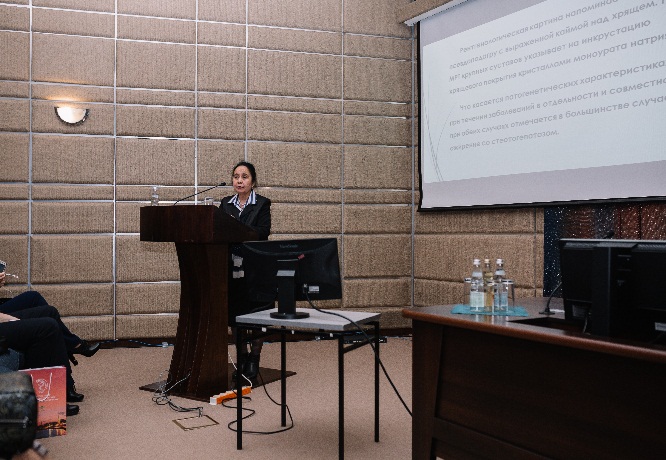 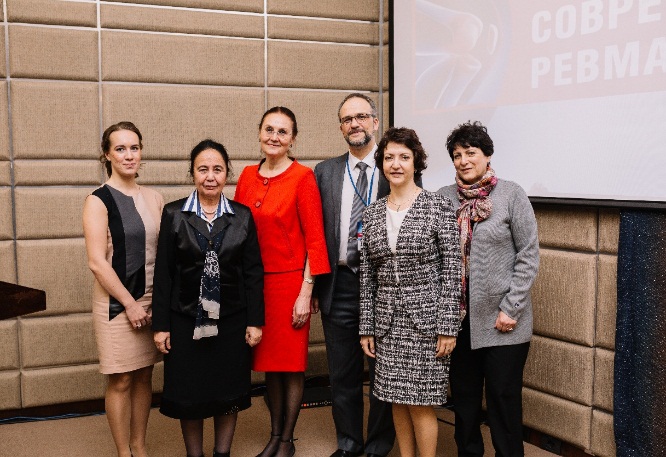 